DschungelsafariKreativideenGrußkarteMaterial:   grüne KlappkartenPapier- und Kartonreste in grünZirkelSchere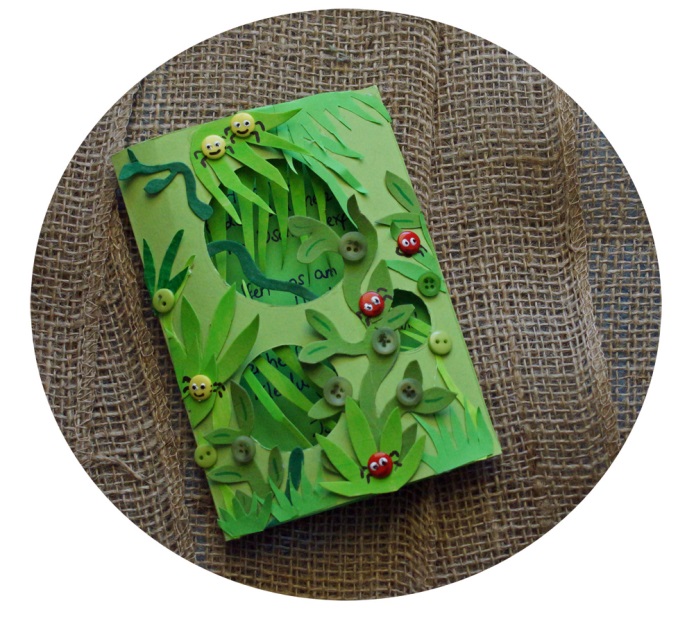 FlüssigkleberEvtl. kleine Knöpfe und FolienstifteUnd so geht’s:Mit dem Zirkel verschieden große Kreise auf die Karten zeichnen und ausschneiden.Aus den Papier- und Kartonresten Pflanzen ausschneiden. Diese vor und hinter den ausgeschnittenen Kreisen anbringen, so dass der Grußtext noch durchschimmert. Eventuell bunte Knöpfchen aufkleben und                          diese mit Folienstiften als Käfer bemalen.Extratipp für besonders mutige Forscher:Götterspeise nach Packungsanleitung zubereiten und die Hälfte davon in Schüsselchen gießen. Die Götterspeise im Kühlschrank fest werden lassen und dann umgedrehte Gummitiere darauflegen. Mit weiterer Götterspeise übergießen und nach dem fest werden auf Teller stürzen.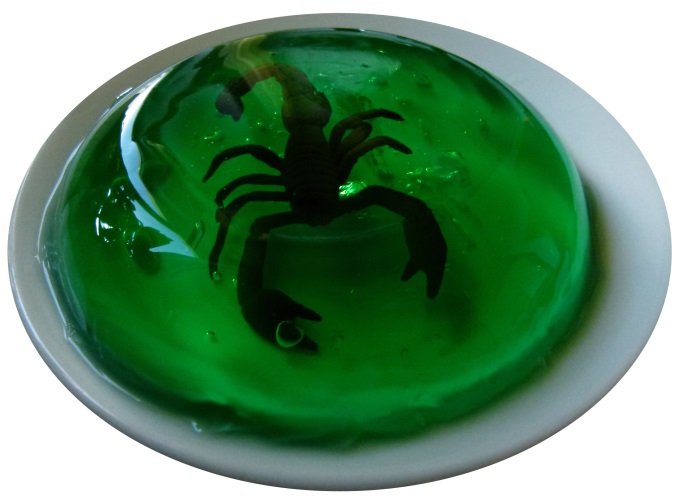 Verrückter VogelMaterial: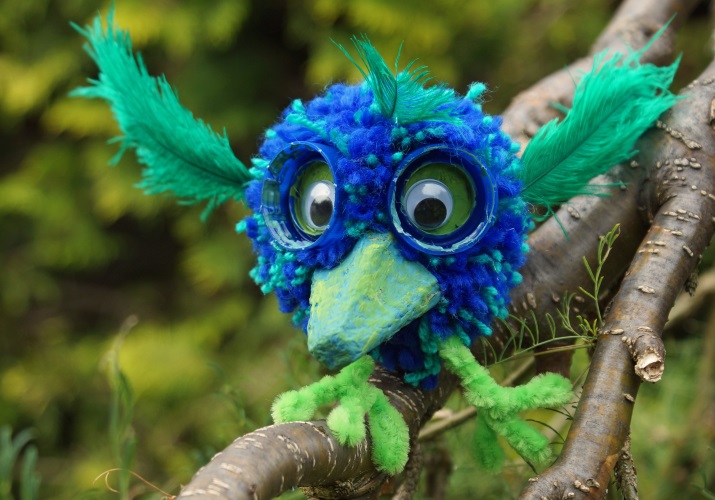 Bunte WolleFester KartonZirkel(Nagel)Schere Eierkarton2 Pfeifenputzer2 Flaschendeckel2 WackelaugenAcrylfarbe und PinselSchere & KlebstoffFedernUnd so geht’s: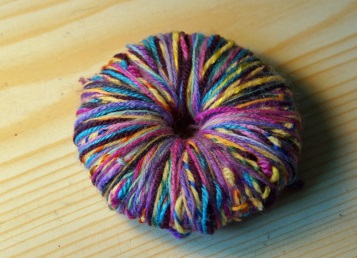 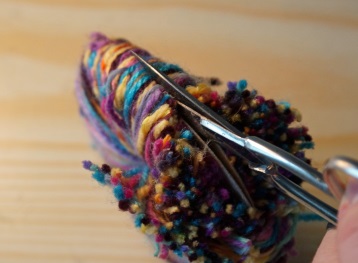 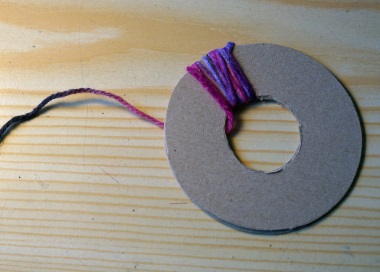 Zwei gleich große Kartonrohlinge anfertigen. Dazu mit dem Zirkel einen Kreis auf den Karton zeichnen und einen zweiten in dessen Mitte setzen. Den Kartonring ausschneiden und als Schablone für den zweiten nutzen.Beide Rohlinge übereinanderlegen und mit Wolle umwickeln.Solange weitermachen bis die Wolle nicht mehr durch die Öffnung passt. Tipp: Eine Häkelnadel hilft den Faden durch die immer enger werdende Öffnung zu ziehen.Die Wolle so aufschneiden, dass die Schere sich stets zwischen den beiden Kartonkreisen befindet. Zwischen den beiden Kartonkreisen ein Stück Wolle hindurchführen und verknoten. Die Kartonschablone entfernen. Überstehende Wollfäden kürzen. Die Innenseite der Flaschendeckel bunt bemalen und zum Trocknen beiseitelegen.Aus dem Eierkarton einen Schnabel ausschneiden und ebenfalls anmalen.Die Pfeifenputzer zu Füßchen biegen und an den Wollpompon kleben. In den Flaschendeckeln die beiden Wackelaugen befestigen und diese am Wollpompom festkleben. Zuletzt den Schnabel und die Federn anbringen.